OBEC STŘÍBRNÁ SKALICE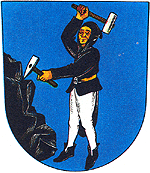 Sázavská 323, 281 67 Stříbrná SkaliceID: yu6ba7n, telefon: 321693131, mail: obec@stribrnaskalice.czBank.spojení: Komerční banka Kolín, č.ú. 1227151/0100, IČ 00235750žádost o vydání voličského průkazupro volby do Senátu Parlamentu České republikyJá, níže podepsaný (á)...................................................................................................................                                                                    jméno a příjmenínar..........................trvalý pobyt..................................................................................................žádám tímto v souladu se zákonem č. 247/1995 Sb. o volbách do Parlamentu České republiky a o změně a doplnění některých dalších zákonů, ve znění pozdějších předpisů  o vydání voličského průkazu (odpovídající označte křížkem):     pro 1. a 2. kolo voleb do Senátu Parlamentu ČR, které se konají v roce 2018      (vydávají se dva voličské průkazy)     pro 1. kolo voleb do Senátu Parlamentu ČR, které se konají v roce 2018     pro 2. kolo voleb do Senátu Parlamentu ČR, které se konají v roce 2018.Zároveň oznamuji, že voličský průkaz (odpovídající označte křížkem):                       převezmu osobně      převezme osoba, která se prokáže plnou mocí s mým úředně ověřeným podpisem                            žádám o doručení na adresu:....................................................................................                                                                                           přesná  adresa, PSČ                                                                            .............................................…...............                                                                                              podpis voliče úředně ověřený                                                                                           místo pro úřední ověření podpisu:__________________________________________________________________________________________*Vzor se použije pro podání v listinné nebo elektronické podobě, které se doručí obecnímu úřadu nejpozději 7 dnů přede dnem voleb tj. nejpozději v pátek 28. září 2018 do 16,00 hodin:v listinné podobě opatřené úředně ověřeným podpisem voliče nebov elektronické podobě zaslané POUZE prostřednictvím datové schránky voliče